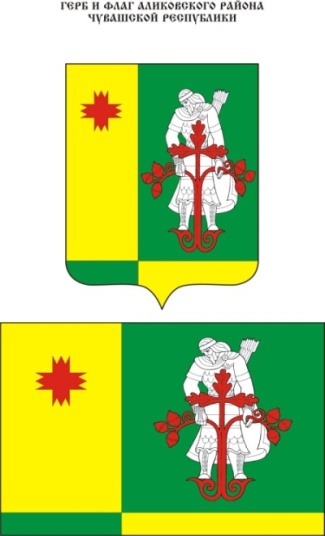 Муниципальная  газета Аликовского   района  Чувашской Республики  ________________________________________________________________Постановление администрации Аликовского района Чувашской Республики от 06.03.2018г. №332 «О внесении изменений и дополнений в Положение о порядке расходования средств резервного фонда администрации Аликовского района для предупреждения и ликвидации чрезвычайных ситуаций, утвержденное постановлением администрации Аликовского района Чувашской Республики  от 20 августа 2013 г. № 655»В соответствии с Федеральным  законом от 29 декабря 2015 г.  № 388-ФЗ   «О внесении изменений в отдельные законодательные акты Российской Федерации в части учета и совершенствования предоставления мер социальной поддержки исходя из обязанности соблюдения принципа адресности и применения критериев нуждаемости» администрация Аликовского района постановляет:1. Внести в Положение о порядке расходования средств резервного фонда администрации Аликовского района для предупреждения и ликвидации чрезвычайных ситуаций (далее - Положение), утвержденное постановлением администрации Аликовского района Чувашской Республики от 20 августа 2013 г. № 655 следующие изменения и дополнения:Пункты 7 и 8 Положения считать пунктами 13 и 14 соответственно.После пункта 6 Положения дополнить пунктами 7, 8, 9, 10, 11, 12 следующего содержания:«7. Сведения  о предоставленной социальной услуге в соответствии с действующим положением в виде выплаты единовременной материальной помощи пострадавшим гражданам и финансовой помощи в связи с утратой ими имущества первой необходимости физическим лицам, проживающим на территории Аликовского района  предоставляются в Единую государственную информационную систему социального обслуживания (далее – ЕГИССО).8. Гражданами, претендующими на получение социальных услуг, представляются следующие документы: паспорт (документ, удостоверяющий личность гражданина), СНИЛС.9. Администрация Аликовского района имеет право обрабатывать и использовать персональные данные граждан из системы ЕГИССО в целях, не противоречащих действующему законодательству.10. Обработка информации, подлежащей размещению в информационной системе, осуществляется в соответствии с требованиями Федерального закона «О персональных данных».11. Согласие гражданина на обработку его персональных данных подтверждается заявлением, поданным в администрацию Аликовского района (в орган, предоставляющий социальные услуги).12. Обработка информации, подлежащей размещению в информационной системе, может осуществляться исключительно в целях обеспечения прав граждан на социальную защиту (поддержку), установленных Конституцией Российской Федерации, законами и иными нормативными правовыми актами Российской Федерации, Чувашской Республики и Аликовского района».2. Контроль за  выполнением настоящего постановления возложить на исполняющего обязанности начальника   финансового   отдела   администрации   Аликовского  района В.В. Кротова. 3. Настоящее постановление вступает в силу со дня его официального опубликования (обнародования) и распространяется на правоотношения, возникшие  с 1 января 2018 годаГлава администрации Аликовского района                           А.Н. КуликовПостановления администрации Аликовского района Чувашской Республики от 07.03.2018  №333 «О внесении изменений в постановление администрации Аликовского района от 26.07.2016 г.   № 422 «Об утверждении положения о конкурсе на право получения свидетельства об осуществлении перевозок по муниципальному маршруту регулярных перевозок на территории Аликовского района Чувашской Республики»В целях реализации Федерального закона от 29 декабря 2017 года    № 480-ФЗ «О внесении изменений в Федеральный закон «Об организации регулярных перевозок пассажиров и багажа автомобильным транспортом и городским наземным электрическим транспортом в Российской Федерации и о внесении изменений в отдельные законодательные акты Российской Федерации» администрация Аликовского района Чувашской Республики постановляет:1. Внести в постановление администрации Аликовского района Чувашской Республики от 26.07.2016 г.  № 422 «Об утверждении положения о конкурсе на право получения свидетельства об осуществлении перевозок по муниципальному маршруту регулярных перевозок на территории Аликовского района Чувашской Республики» (далее – Положение) следующие изменения:1.1. В Положении п.5 изложить в следующей редакции:«Юридическое лицо, индивидуальный предприниматель, уполномоченный участник договора простого товарищества, которым свидетельство об осуществлении перевозок по маршруту регулярных перевозок выдано по результатам открытого конкурса, обязаны приступить к осуществлению перевозок по данному маршруту не позднее чем через девяносто дней со дня утверждения результатов открытого конкурса и не ранее окончания срока действия последнего из ранее выданных свидетельств об осуществлении перевозок по данному маршруту.»2. Настоящее постановление вступает в силу со дня его официального опубликования (обнародования).Глава администрацииАликовского района                          А.Н. КуликовПостановление администрации Аликовского района Чувашской Республики от 07.03.2018г. №335 «О внесении изменений в  постановление администрации от 31 января 2018г. №156 «О распределении в 2018 году субсидий бюджетам сельских поселений на реализацию проектов развития общественной инфраструктуры, основанных на местных инициативах»                              Администрация  Аликовского  района  Чувашской  Республики     п о с т а н о в л я е т :1. Изложить распределение в 2018 году субсидий из бюджета Аликовского района Чувашской Республики бюджетам сельских поселений на реализацию проектов развития общественной инфраструктуры, основанных на местных инициативах, утвержденное постановлением администрации Аликовского района от 31 января 2018 г. № 156 «О распределении в 2018 году субсидий бюджетам сельских поселений на реализацию проектов развития общественной инфраструктуры, основанных на местных инициативах», в редакции согласно приложению к настоящему постановлению.2.  Контроль за выполнением настоящего постановления возложить на финансовый отдел администрации Аликовского района.  3. Настоящее постановление вступает в силу со дня его официального   опубликования.        Глава администрации Аликовского района                        А.Н. Куликов                    Приложениек постановлению администрацииАликовского района от 07.03.2018 г.   № 335Р А С П Р Е Д Е Л Е Н И Ев 2018 году субсидий бюджетамсельских поселений на реализацию проектов развития общественной инфраструктуры, основанных на местных инициативах    (тыс.рублей)Постановление администрации Аликовского района Чувашской Республики от 14.03.2018г. №350 «О внесении изменений в постановлении администрации Аликовского района»  Администрация Аликовского района Чувашской Республики    п о с т а н о в л я е т:Внести в абз.3 постановления администрации Аликовского района от 18.01.2018 года № 104 «Об утверждении схемы расположения земельных участков» следующие изменения:Слова «Территориальная зона: Ж-1(Зона развития жилой застройки)» заменить словами «Территориальная зона: Ж-1 (Зона застройки индивидуальными жилыми домами)».Глава  администрацииАликовского района                   А.Н.КуликовПостановление администрации Аликовского района Чувашской Республики от 28.03.2018г. №416 «О мерах по обеспечению пожарной безопасности объектов экономики и населенных пунктов Аликовского района на весенне-летний период 2018 года»В соответствии с Федеральными законами от 21 декабря . N 69-ФЗ «О пожарной безопасности», от 6 октября . N 131-ФЗ «Об общих принципах организации местного самоуправления в Российской Федерации», ст. 4 Закона Чувашской Республики от 25 ноября . N 47 «О пожарной безопасности в Чувашской Республике», Законом Чувашской Республики от 18 октября . N 19 «Об организации местного самоуправления в Чувашской Республике», во исполнение Указания Кабинета Министров Чувашской Республики от 28 февраля 2018 г. № 4 «Об организации подготовки к пожароопасному сезону 2018 года», в целях решения задач по обеспечению пожарной безопасности населенных пунктов и объектов экономики в весенне-летний пожароопасный период 2018 года на территории Аликовского района Чувашской Республики администрация Аликовского района п о с т а н о в л я е т: 1. Рекомендовать главам сельских поселений: - рассмотреть вопрос обеспечения пожарной безопасности подведомственных объектов,  населенных пунктов, разработать и осуществить меры по улучшению их противопожарной защищенности, предотвращению гибели людей на пожарах. Особое внимание обратить объектам, расположенным вблизи лесных массивов;  - принять нормативные правовые акты муниципального образования, утверждающие комплекс мер по подготовке к весенне-летнему пожароопасному сезону 2018 года;- в срок до 6 апреля 2018 г. разработать и утвердить планы мероприятий по обеспечению противопожарной защиты населенных пунктов и объектов экономики на 2018 год, организовать контроль за их исполнением;- организовать выполнение первичных мер пожарной безопасности в населенных пунктах, в том числе очистку территорий объектов и населенных пунктов от мусора и сухостоя, создание минерализованных полос для защиты населенных пунктов и объектов экономики от лесных пожаров, обеспечение населенных пунктов исправной телефонной связью, средствами звукового оповещения о пожаре, дорогами и водоисточниками для целей пожаротушения; - в период праздничных мероприятий, с 27 апреля по 10 мая 2018 года, совместно с представителями пожарной охраны, органов местного самоуправления, органов внутренних дел, лесной охраны организовать патрулирование мест проведения массового отдыха людей на территориях, прилегающих к лесным массивам, с целью пресечения правонарушений в области пожарной безопасности;  - произвести ремонт и укомплектовать противопожарным оборудованием пожарные автомобили добровольных пожарных команд. Начиная с 27 апреля 2017 года организовать круглосуточное дежурство водителей на приспособленной для целей пожаротушения технике предприятий и организаций;- организовать и провести проверки противопожарного состояния частных, ведомственных, муниципальных жилых домов профилактическими группами сельских поселений с обучением населения мерам пожарной безопасности по месту жительства;- принять все меры, направленные на усиление целенаправленной работы среди населения по вопросам профилактики пожаров в населенных пунктах и в лесах, а также пожаров, связанных с неосторожным обращением с огнем в летний пожароопасный период, совместно по согласованию с отделением полиции по Аликовскому району МО МВД РФ «Вурнарский», отделением надзорной деятельности по Аликовскому району УНД и ПР ГУ МЧС России по Чувашской Республике, ПЧ-25 КУ «ЧРПС» ГКЧС Чувашии Аликовского района и добровольных пожарных; принять меры по ремонту неисправных пожарных гидрантов, противопожарных водоемов. Заполнить пожарные водоемы, оборудовать водонапорные башни устройствами для забора воды пожарными автомобилями, обеспечить беспрепятственный доступ к ним; организовать изготовление средств наглядной противопожарной пропаганды, размещение их на информационных щитах, распространение среди населения. Довести до сведения населения информацию о функционировании телефонов единой службы спасения «01» и «112».2. Отделу образования, социального развития, молодежной политики и спорта Аликовского района обеспечить: проведение комплекса противопожарных мероприятий в общеобразовательных и дошкольных учреждениях, направленных на профилактику пожаров, происходящих из-за детской шалости с огнем, изучение правил пожарной безопасности. Перед началом летних каникул организовать в школах дополнительные выступления и беседы на противопожарные темы о противопожарной безопасности и провести практические тренировки по эвакуации; провести подготовительную работу по обеспечению пожарной безопасности на предполагаемых базах летних лагерей отдыха детей 2018 года, организацию обучения детей дошкольного возраста и учащихся общеобразовательных школ мерам пожарной безопасности.                   3. Отделу сельского хозяйства и экологии администрации Аликовского района провести разъяснительную работу с руководителями сельхозпредприятий и крестьянско-фермерских хозяйств по вопросу исключения в весенний период сельскохозяйственных палов, особенно на полях, примыкающих к населенным пунктам и лесным массивам.                       4. Контроль за исполнением данного постановления возложить на заместителя главы администрации района – начальника отдела строительства, ЖКХ, дорожного хозяйства, транспорту и связи администрации района, председателя комиссии по предупреждению и ликвидации чрезвычайных с ситуаций и обеспечению пожарной безопасности Аликовского района Терентьева А.Ю.И.о. главы администрацииАликовского района                                   А.Ю.ТерентьевПостановление администрации Аликовского района Чувашской Республики от 03.05.2018г. №548 «Об обеспечении безопасности людей на водных объектах Аликовского  района в  период летнего  купального сезона 2018 года»В соответствии с федеральными законами  от  21 декабря 1994   года  № 68-ФЗ "О защите населения и территорий от чрезвычайных ситуаций природного и техногенного характера" и от 6 октября 2003 года № 131-ФЗ "Об общих принципах организации местного самоуправления в Российской Федерации", постановлениями Кабинета Министров Чувашской Республики    от 26 мая 2006 года  № 139 "Об утверждении Правил охраны жизни людей на воде в Чувашской Республике" (с изменениями от 22 апреля 2009 г., от 12 августа 2010 г.), от 6 июля . № 167 «Об утверждении Правил пользования водными объектами для плавания на маломерных судах в Чувашской Республике» (с изменениями от 29 декабря 2010 г.), во исполнение Указания Кабинета Министров Чувашской Республики от 20 апреля 2018 года № 9 «Об обеспечении безопасности людей на водных объектах Чувашской Республики в период летнего купального сезона 2018 года» и в целях обеспечения безопасности людей  на водных объектах    Аликовского района в  период купального сезона 2018 года,  администрация    Аликовского  района         п о с т а н о в л я е т:1. Утвердить план мероприятий по обеспечению безопасности людей на водных объектах в период купального сезона 2018 года на территории Аликовского района (приложение  1).2. Рекомендовать главам  сельских поселений Аликовского района:- разработать и утвердить планы мероприятий по обеспечению безопасности людей на водных объектах, охране жизни людей  в период купального сезона 2018 года;- соответствующими нормативно-правовыми актами определить места для массового отдыха людей в период купального сезона 2018 года;- предусмотреть финансирование мероприятий по обеспечению безопасности людей на водных объектах;- провести заседания комиссий по предупреждению и ликвидации чрезвычайных ситуаций и обеспечению пожарной безопасности по вопросам обеспечения безопасности людей в период купального сезона с приглашением собственников (владельцев) пляжей, руководителей организаций, имеющих детские оздоровительные лагеря, базы отдыха вблизи водоемов;- создать рабочие группы по обследованию мест массового отдыха людей в период купального сезона на территории поселений с приглашением специалистов казённого учреждения Чувашской Республики «Чувашская республиканская поисково-спасательная служба» Государственного комитета Чувашской Республики по делам гражданской обороны и чрезвычайным ситуациям (далее – КУ «Чувашская республиканская поисково-спасательная служба» ГКЧС Чувашии) (по согласованию);- осуществлять взаимодействие со спасательными станциями и постами КУ «Чувашская республиканская поисково-спасательная служба» ГКЧС Чувашии по проведению аварийно-спасательных и других неотложных работ;- довести до населения информацию об опасных участках водоемов и местах, запрещенных для купания, через средства массовой информации и наглядной агитации, обозначить их соответствующими предупреждающими и запрещающими знаками;- организовать дежурство ответственных должностных лиц и медицинского персонала в местах массового отдыха населения вблизи водоемов;- установить в местах массового отдыха населения вблизи водоемов, стенды (щиты) с материалами по профилактике несчастных случаев с людьми на воде и извлечения из Правил охраны жизни людей на воде в Чувашской Республике;- провести разъяснительную работу среди населения по соблюдению правил поведения и мер безопасности на водоёмах. 3. Руководителям образовательных учреждений Аликовского района и детских оздоровительных лагерей провести месячник безопасности на воде с 1 июня по 31 августа 2018 года. 4. Рекомендовать главному редактору районной газеты «По жизненному пути», заведующему сектором информационного обеспечения администрации района организовать выступления специалистов в средствах массовой информации по доведению Правил охраны жизни людей на воде, профилактике и предупреждению несчастных случаев на водных объектах и способам оказания первой медицинской помощи.5. Заведующему сектором специальных программ и по делам ГО и ЧС администрации Аликовского района оказать содействие главам сельских поселений в организации технического освидетельствования и эксплуатации пляжей и других мест массового отдыха населения вблизи водоемов.6. Контроль за выполнением настоящего постановления возложить на заместителя главы администрации района – председателя комиссии по предупреждению и ликвидации чрезвычайных ситуаций и обеспечению пожарной безопасности Аликовского района Терентьева А.Ю.Глава администрацииАликовского района                            А.Н. КуликовПриложение 1 Утвержденпостановлением главы администрацииАликовского районаот 03.05. 2018 г. №548ПЛАНмероприятий по обеспечению безопасности людей на водных объектах в период купального сезона 2018 года на территории Аликовского районаПостановление администрации Аликовского района Чувашской Республики от 08.06.2018г. № 667 «О внесении изменения в  постановление администрации Аликовского района от 10.05.2018 года №571»Во исполнение приказа Министерства строительства и жилищно-коммунального хозяйства  Российской  Федерации  от 27.02.2015 года № 137/пр. администрация Аликовского  района  п о с т а н о в л я е т:1. Внести изменение в постановление администрации Аликовского района от 10.05.2018 года №571 «О  проведении торгов (открытого аукциона)».В приложении №1  извещения  о проведении открытого аукциона по продаже земельных участков и  на право заключения договоров аренды земельного участка,  в разделе «Характеристика объекта права на заключение договора аренды земельного участка по лоту №1», срок аренды  вместо «32 месяцев» установить «16 месяцев».2. Организатору  торгов внести изменение  в извещение   для проведения открытого аукциона по продаже и на право заключения договора аренды земельных участков, размещенного на официальном сайте http://torgi.gov.ru/ и в печатном издании администрации Аликовского района Чувашской Республики «Аликовский вестник».3. Контроль над выполнением настоящего постановления оставляю за собой. Глава администрацииАликовского района                             А.Н.КуликовПостановление администрации Аликовского района Чувашской Республики от 20.06.2018 №715 «О внесении изменений в постановление администрации Аликовского района Чувашской Республики от 02.04.2018 № 436»Администрация Аликовского района  Чувашской Республики   п о с т а н о в л я е т :Внести изменения в постановление администрации Аликовского района Чувашской Республики от 02.04.2018 № 436 «Об утверждении Порядка проведения муниципального контроля за использованием и охраной недр при добыче общераспространенных полезных ископаемых, а также при строительстве подземных сооружений, не связанных с добычей полезных ископаемых, на территории Аликовского района Чувашской Республики»  следующие изменения:В пункте 4.4 слова «в течение трех рабочих дней» заменить словами: «за три рабочих дня».Глава администрации Аликовского района                     А.Н. Куликов Постановление администрации Аликовского района Чувашской Республики от 20.06.2018  №716 «О внесении изменений в постановление администрации Аликовского района Чувашской Республики от 02.03.2018 № 323»Администрация Аликовского района  Чувашской Республики    п о с т а н о в л я е т :Внести изменения в постановление администрации Аликовского района Чувашской Республики от 02.03.2018 № 323 «Об утверждении Порядка проведения муниципального контроля в области торговой деятельности на территории Аликовского района Чувашской Республики»  следующие изменения:Пункт 5.3 постановления администрации Аликовского района Чувашской Республики от 02.03.2018 № 323 «Об утверждении Порядка проведения муниципального контроля в области торговой деятельности на территории Аликовского района Чувашской Республики» признать утратившим силу.Глава администрации Аликовского района                      А.Н. Куликов Постановление администрации Аликовского района Чувашской Республики от 05.07.2018г. №768 «О внесении изменений в постановление от 15 июня 2011 года №165 « Об утверждении Положения о представлении гражданами, претендующими на замещение должностей муниципальной службы в администрации Аликовского района, сведений о доходах, об имуществе и обязательствах имущественного характера»Администрация Аликовского района п о с т а н о в л я е т:1. Признать утратившими силу подпункты: «а», «б», «в», «д», пункта 1 в постановление от 15 июня 2011 года №165 « Об утверждении Положения о представлении гражданами, претендующими на замещение должностей муниципальной службы в администрации Аликовского района, сведений о доходах, об имуществе и обязательствах имущественного характера» б) форму справки о доходах, об имуществе и обязательствах имущественного характера гражданина, претендующего на замещение должности муниципальной службы (приложение № 2); в) форму справки о доходах, об имуществе и обязательствах имущественного характера супруги (супруга) и несовершеннолетних детей гражданина, претендующего на замещение должности муниципальной службы (приложение №3); г) форму справки о доходах, об имуществе и обязательствах имущественного характера муниципального служащего (приложение № 4); д) форму справки о доходах, об имуществе и обязательствах имущественного характера супруги (супруга) и несовершеннолетних детей муниципального служащего (приложение № 5)2.В Положении о представлении гражданами, претендующими на замещение должностей муниципальной службы в администрации Аликовского района, сведений о доходах, об имуществе и обязательствах имущественного характера:2.1) Пункт 3 изложить в следующей редакции: «Пункт 3. Граждане, претендующие на замещение должностей муниципальной службы, включенных в соответствующий перечень, муниципальные служащие, замещающие указанные должности, представляют представителю нанимателя (работодателю) сведения о своих доходах, об имуществе и обязательствах имущественного характера, а также сведения о доходах, об имуществе и обязательствах имущественного характера своих супруги (супруга) и несовершеннолетних детей в порядке, сроки и по форме, которые установлены для представления сведений о доходах, об имуществе и обязательствах имущественного характера государственными гражданскими служащими Чувашской Республики».2.2) Пункт 6 изложить в следующей редакции: «Пункт 6. Сведения о доходах, об имуществе и обязательствах имущественного характера представляются в отдел организационно-контрольной правовой и кадровой работы администрации Аликовского района». 2.3)  пункт 9 изложить в следующей редакции» «Пункт 9.  Проверка достоверности и полноты сведений о доходах, об имуществе и обязательствах имущественного характера, представленных в соответствии с настоящим Положением гражданином и муниципальным служащим, осуществляется в порядке, определяемом Кабинетом Министров Чувашской Республики».2.4) Пункт 14 изложить в следующей редакции: «Пункт 14. В случае непредставления или представления заведомо ложных сведений о доходах, об имуществе и обязательствах имущественного характера гражданин не может быть назначен на должность муниципальной службы, а непредставление муниципальным служащим сведений о своих доходах, об имуществе и обязательствах имущественного характера, а также о доходах,  об имуществе и обязательствах имущественного характера своих супруги (супруга) и несовершеннолетних детей, либо представление заведомо недостоверных или неполных сведений является правонарушением, влекущим увольнение муниципального служащего с муниципальной службы.Глава администрации Аликовского района                      А.Н. КуликовПостановление администрации Аликовского района Чувашской Республики от 17.07.2018г. №816 «Об утверждении Положения о представлении гражданами, претендующими на замещение должностей муниципальной службы, и муниципальными служащими сведений о доходах, расходах, об имуществе и обязательствах имущественного характера своих и своих супруга (супруги) и несовершеннолетних детей»В соответствии с Указом Президента Российской Федерации от 18.05.2009 г. N 559 "О представлении гражданами, претендующими на замещение должностей федеральной государственной службы, и федеральными государственными служащими сведений о доходах, об имуществе и обязательствах имущественного характера", Указом Президента Российской Федерации от 23.06.2014 N 460 "Об утверждении формы справки о доходах, расходах, об имуществе и обязательствах имущественного характера и внесении изменений в некоторые акты Президента Российской Федерации", Федеральным законом от 25.12.2008 г. N 273-ФЗ "О противодействии коррупции", Федеральным законом от 03.12.2012 г. N 230-ФЗ "О контроле за соответствием расходов лиц, замещающих государственные должности, и иных лиц их доходам",   Чувашской Республики п о с т а н о в л я е т:1.  Утвердить:1.1. Положение о предоставлении гражданами, претендующими на замещение должностей муниципальной службы Аликовского района и муниципальными служащими Аликовского района сведений о доходах, расходах, об имуществе и обязательствах имущественного характера (Приложение N 1);1.2. Перечень должностей муниципальной службы Аликовского района, при назначении на которые граждане и при замещении которых муниципальные служащие Аликовского района обязаны представлять сведения о своих доходах, расходах, об имуществе и обязательствах имущественного характера, а также сведения о доходах, расходах, об имуществе и обязательствах имущественного характера своих супруги (супруга) и несовершеннолетних детей (Приложение N 2).2. Установить, что граждане, претендующие на замещение должностей муниципальной службы, и муниципальные служащие Аликовского района представляют сведения о своих доходах, расходах, об имуществе и обязательствах имущественного характера, а также о доходах, расходах, об имуществе и обязательствах имущественного характера своих супруги (супруга) и несовершеннолетних детей, по единой форме справки, утвержденной Указом Президента Российской Федерации от 23.06.2014 N 460 "Об утверждении формы справки о доходах, расходах, об имуществе и обязательствах имущественного характера и внесении изменений в некоторые акты Президента Российской Федерации".3. Признать утратившими силу: постановление администрации Аликовского района от 15.02.2011 г. N1654 "Об утверждении Положения о представлении гражданами, претендующими на замещение должностей муниципальной службы, в администрации Аликовского района сведений о доходах, об имуществе и обязательствах имущественного характера»,  Постановление Администрации Аликовского района Чувашской Республики от 17 марта 2015 г. N 226 "О внесении изменений в постановление администрации Аликовского района от 15.03.2011 N 165 "Об утверждении Положения о предоставлении гражданами, претендующими на замещение должностей муниципальной службы в администрации Аликовского района, сведений о доходах, об имуществе и обязательствах имущественного характера»,  Постановление администрации Аликовского района от 18 июня 2014 года №477 «Об утверждении Положения о представлении  муниципальными служащими Аликовского района сведений о расходах», постановление администрации Аликовского района от 05.07.2018 «О внесении изменений в постановление от 15 июля 2011 года №165 «Об утверждении Положения о представлении гражданами, претендующими на замещение должностей муниципальной службы в администрации Аликовского района, сведений о доходах, об имуществе и обязательствах имущественного характера».4. Контроль за исполнением настоящего постановления возложить на начальника отдела организационно-контрольной, кадровой и правовой работы администрации Аликовского района.И. о. главы администрацииАликовского района                                   Л.М. НикитинаПриложение №1
к постановлению администрации
Аликовского района
Чувашской Республики
от 17.07.2018г. N 816Положение
о представлении гражданами, претендующими на замещение должностей муниципальной службы, и муниципальными служащими сведений о доходах, расходах, об имуществе и обязательствах имущественного характера своих и своих супруга (супруги) и несовершеннолетних детей1. Настоящим Положением определяется порядок представления гражданами, претендующими на замещение должностей муниципальной службы (далее - должности муниципальной службы), и муниципальными служащими сведений о полученных ими доходах, расходах, об имуществе, принадлежащем им на праве собственности, и об их обязательствах имущественного характера, а также сведений о доходах, расходах супруги (супруга) и несовершеннолетних детей, об имуществе, принадлежащем им на праве собственности, и об их обязательствах имущественного характера (далее - сведения о доходах, расходах, об имуществе и обязательствах имущественного характера).2. Обязанность представлять сведения о доходах, расходах, об имуществе и обязательствах имущественного характера в соответствии с федеральными законами возлагается:а) на гражданина, претендующего на замещение должности муниципальной службы (далее - гражданин);б) на муниципального служащего, замещавшего по состоянию на 31 декабря отчетного года должность муниципальной службы, предусмотренную перечнем должностей (далее - муниципальный служащий);в) на муниципального служащего, замещающего должность муниципальной службы, не предусмотренную перечнем должностей, и претендующего на замещение должности муниципальной службы, предусмотренной этим перечнем (далее - кандидат на должность, предусмотренную перечнем).3. Сведения о доходах, расходах, об имуществе и обязательствах имущественного характера представляются:а) гражданами - при назначении на должности муниципальной службы;б) кандидатами на должности, предусмотренные перечнем, - при назначении на должности муниципальной службы, предусмотренные перечнем должностей; в) муниципальными служащими, замещающими должности муниципальной службы, предусмотренные перечнем должностей, ежегодно, не позднее 30 апреля года, следующего за отчетным.4. Гражданин при назначении на должность муниципальной службы представляет:а) сведения о своих доходах, полученных от всех источников (включая доходы по прежнему месту работы или месту замещения выборной должности, пенсии, пособия, иные выплаты) за календарный год, предшествующий году подачи документов для замещения должности муниципальной службы, а также сведения об имуществе, принадлежащем ему на праве собственности, и о своих обязательствах имущественного характера по состоянию на первое число месяца, предшествующего месяцу подачи документов для замещения должности муниципальной службы (на отчетную дату);б) сведения о доходах супруги (супруга) и несовершеннолетних детей, полученных от всех источников (включая заработную плату, пенсии, пособия, иные выплаты) за календарный год, предшествующий году подачи гражданином документов для замещения должности муниципальной службы, а также сведения об имуществе, принадлежащем им на праве собственности, и об их обязательствах имущественного характера по состоянию на первое число месяца, предшествующего месяцу подачи гражданином документов для замещения должности муниципальной службы (на отчетную дату).4.1. Кандидат на должность, предусмотренную перечнем, представляет сведения о доходах, об имуществе и обязательствах имущественного характера в соответствии с пунктом 4 настоящего Положения.5. Муниципальный служащий представляет ежегодно:а) сведения о своих доходах, полученных за отчетный период (с 1 января по 31 декабря) от всех источников (включая денежное содержание, пенсии, пособия, иные выплаты), а также сведения об имуществе, принадлежащем ему на праве собственности, и о своих обязательствах имущественного характера по состоянию на конец отчетного периода;б) сведения о доходах супруги (супруга) и несовершеннолетних детей, полученных за отчетный период (с 1 января по 31 декабря) от всех источников (включая заработную плату, пенсии, пособия, иные выплаты), а также сведения об имуществе, принадлежащем им на праве собственности, и об их обязательствах имущественного характера по состоянию на конец отчетного периода.5.1. Муниципальный служащий, замещающий должность муниципальной службы, включенную в перечень должностей, представляет представителю сведения о своих расходах, а также о расходах своих супруги (супруга) и несовершеннолетних детей по каждой сделке по приобретению земельного участка, другого объекта недвижимости, транспортного средства, ценных бумаг, акций (долей участия, паев в уставных (складочных) капиталах организаций), если сумма сделки превышает общий доход муниципального служащего и его супруги (супруга) за три последних года, предшествующих совершению сделки, и об источниках получения средств, за счет которых совершена сделка.6. Сведения о доходах, расходах, об имуществе и обязательствах имущественного характера представляются в отдел организационно-контрольной, кадровой и правовой работы администрации Аликовского района  в порядке, устанавливаемом настоящим Положением.7. В случае если гражданин или муниципальный служащий обнаружили, что в представленных ими сведениях о доходах, об имуществе и обязательствах имущественного характера не отражены или не полностью отражены какие-либо сведения либо имеются ошибки, они вправе представить уточненные сведения в порядке, установленном настоящим Положением.Гражданин может представить уточненные сведения в течение одного месяца со дня представления сведений в соответствии с подпунктом "а" пункта 3 настоящего Положения. Кандидат на должность, предусмотренную перечнем, может представить уточненные сведения в течение одного месяца со дня представления сведений в соответствии с подпунктом "б" пункта 3 настоящего Положения. Муниципальный служащий может представить уточненные сведения в течение одного месяца после окончания срока, указанного в подпункте "в" пункта 3 настоящего Положения.8. В случае непредставления по объективным причинам муниципальным служащим сведений о доходах, расходах, об имуществе и обязательствах имущественного характера супруги (супруга) и несовершеннолетних детей данный факт подлежит рассмотрению на соответствующей комиссии по соблюдению требований к служебному поведению муниципальных служащих и урегулированию конфликта интересов.9. Проверка достоверности и полноты сведений о доходах, расходах, об имуществе и обязательствах имущественного характера, представленных в соответствии с настоящим Положением гражданином и муниципальным служащим, осуществляется в соответствии с законодательством Российской Федерации и Чувашской Республики.10. Контроль за соответствием расходов муниципального служащего, его супруги (супруга) и несовершеннолетних детей их доходам осуществляется в порядке, установленном Федеральным законом от 25.12.2008 года N 273-ФЗ "О противодействии коррупции", Федеральным законом от 03.12.2012 года N 230-ФЗ "О контроле за соответствием расходов лиц, замещающих государственные должности, и иных лиц их доходам", нормативными правовыми актами Президента Российской Федерации, законами и иными нормативными правовыми актами Чувашской Республики и муниципальными правовыми актами Аликовского района Чувашской Республики.11. Сведения о доходах, расходах, об имуществе и обязательствах имущественного характера, представляемые в соответствии с настоящим Положением гражданином и муниципальным служащим, являются сведениями конфиденциального характера, если федеральным законом они не отнесены к сведениям, составляющим государственную тайну.12. Сведения о доходах, расходах, об имуществе и обязательствах имущественного характера муниципального служащего, его супруги (супруга) и несовершеннолетних детей в соответствии с порядком, утвержденным постановлением администрации Аликовского района, размещаются на официальном сайте администрации Аликовского района, а в случае отсутствия этих сведений на официальном сайте предоставляются средствам массовой информации для опубликования по их запросам.13. Муниципальные служащие, в должностные обязанности которых входит работа со сведениями о доходах, расходах, об имуществе и обязательствах имущественного характера, виновные в их разглашении или использовании в целях, не предусмотренных законодательством Российской Федерации, несут ответственность в соответствии с законодательством Российской Федерации.14. Сведения о доходах, об имуществе и обязательствах имущественного характера, представленные в соответствии с настоящим Положением гражданином или кандидатом на должность, предусмотренную перечнем, а также сведения о доходах, расходах, об имуществе и обязательствах имущественного характера, представляемые муниципальным служащим ежегодно, и информация о результатах проверки достоверности и полноты этих сведений приобщаются к личному делу муниципального служащего. В случае если гражданин или кандидат на должность, предусмотренную перечнем, представившие справки о своих доходах, об имуществе и обязательствах имущественного характера, а также справки о доходах, об имуществе и обязательствах имущественного характера своих супруги (супруга) и несовершеннолетних детей, не были назначены на должность муниципальной службы, такие справки возвращаются указанным лицам по их письменному заявлению вместе с другими документами.15. В случае непредставления или представления заведомо ложных сведений о доходах, расходах, об имуществе и обязательствах имущественного характера гражданин не может быть назначен на должность муниципальной службы. Непредставление муниципальным служащим сведений о своих доходах, расходах, об имуществе и обязательствах имущественного характера, а также о доходах, расходах, об имуществе и обязательствах имущественного характера своих супруги (супруга) и несовершеннолетних детей, либо представление заведомо недостоверных или неполных сведений является правонарушением, влекущим увольнение муниципального служащего с муниципальной службы.Приложение №2
к постановлению администрации
Аликовского района
Чувашской Республики
от 17.07.2018г. N 816Перечень должностей муниципальной службы Аликовского района, при назначении на которые граждане и при замещении которых муниципальные служащие Аликовского района обязаны представлять сведения о своих доходах, расходах, об имуществе и обязательствах имущественного характера, а также сведения о доходах, расходах, об имуществе и обязательствах имущественного характера своих супруги (супруга)  и  несовершеннолетних детейВысшая группа должностей:Первый заместитель главы администрации Аликовского районаГлавная группа должностей:Заместитель главы администрации Аликовского района - начальник отдела образования, социального развития, опеки и попечительства,  молодежной политики, культуры  и спорта;Заместитель главы администрации Аликовского района - начальник отдела  строительства,   ЖКХ, дорожного хозяйства, транспорта и связи;Ведущая группа должностей:Начальник финансового отдела;Начальник отдела экономики, земельных и имущественных  отношений;Начальник отдела сельского хозяйства и экологии;Начальник отдела ЗАГС администрации Аликовского района;Начальник отдела организационно-контрольной, кадровой и правовой работы;Заместитель начальника отдела экономики, земельных и имущественных  отношений;Заместитель начальника отдела организационно-контрольной, кадровой и правовой работы;Заместитель начальника отдела образования, социального развития, опеки и попечительства,  молодежной политики, культуры и спорта;Старшая группа должностей:Заведующий сектором социального развития, культуры и архивного дела;Заведующий сектором информационного обеспечения;Заведующий сектором организации муниципальных закупок;Заведующий сектором специальных программ и по делам ГО и ЧСГлавный специалист-эксперт отдела организационно-контрольной, кадровой и правовой работы (специалист по кадрам);Главный специалист-эксперт комиссии по делам несовершеннолетних;Главный специалист-эксперт по опеке и попечительству;Главный специалист отдела экономики имущественных и земельных отношений (специалист по имуществу);Главный специалист-эксперт сектора организации муниципальных закупок;Главный специалист-эксперт отдела сельского хозяйства и экологии (специалист по земельному контролю);Главный специалист-эксперт отдела сельского хозяйства и экологии;Младшая группа должностей:Ведущий специалист-эксперт отдела экономики, имущественных и земельных отношений.Ведущий специалист-эксперт отдела строительства, ЖКХ, дорожного хозяйства, транспорта и связи.Постановление администрации Аликовского района Чувашской Республики от 30.07.2018г. №849 «О введении на территории Аликовского района режима функционирования «Чрезвычайная ситуация»В соответствии с Федеральным законом «О защите населения и территорий от чрезвычайных ситуаций природного и техногенного характера», постановлением Правительства Российской Федерации от 21 мая 2007 г. № 304 «О классификации чрезвычайных ситуаций природного и техногенного характера», постановлением Кабинета Министров Чувашской Республики от 31 января 2005 г. № 17 «О территориальной подсистеме Чувашской Республики единой государственной системы предупреждения и ликвидации чрезвычайных ситуаций» в целях ликвидации последствий чрезвычайной ситуации, возникшей в результате опасного метеорологического явления – засухи, повлекшей гибель посевов сельскохозяйственных культур администрация Аликовского района                          п о с т а н о в л я е т:1. Ввести режим чрезвычайной ситуации на территории Аликовского района Чувашской Республики для органов управления и сил Аликовского районного звена территориальной подсистемы Чувашской Республики единой государственной системы предупреждения и ликвидации чрезвычайных ситуаций (далее – ТП РСЧС Чувашской Республики) с 30 июля 2018 г. до особого распоряжения.2. Отделу  сельского хозяйства и экологии администрации Аликовского района совместно с сектором специальных программ и по делам ГО и ЧС администрации Аликовского района разработать:план мероприятий по снижению масштабов ущерба от чрезвычайной ситуации;план мероприятий по оказанию помощи сельскохозяйственным товаропроизводителям, пострадавшим от опасного метеорологического явления.3.  Контроль над исполнением настоящего постановления возложить на заместителя главы администрации района – начальника отдела  строительства, ЖКХ, дорожному строительству, транспорту и связи  администрации района, председателя комиссии по предупреждению и ликвидации чрезвычайных ситуаций и обеспечению пожарной безопасности Аликовского района Терентьева А.Ю.И. о. главы администрацииАликовского района                                      Л.М. НикитинаПостановление администрации Аликовского района Чувашской Республики от 02.08.2018г.  №862 «О внесении изменений в постановление Администрации Аликовского района Чувашской Республики от 9 июня 2018 г. N 675 Администрация Аликовского района п о с т а н о в л я е т:Внести в постановление администрации Аликовского района Чувашской Республики от 9 июня 2018 г. N 675 "Об утверждении Порядка осуществления муниципального жилищного контроля в Аликовском районе"следующее изменение:Подпункт «в» пункта 4.2 Порядка проведения муниципального жилищного  контроля в Аликовском районе», утвержденного постановлением администрации Аликовского района Чувашской Республики от 09.06.2018 № 675 признать утратившим силу.И.о. главы администрации Аликовского района                         Л.М. НикитинаПостановление администрации Аликовского района Чувашской Республики от 02.08.2018г. №836 «О внесении изменений в постановление администрации Аликовского района от 2 апреля 2018 года №440»Администрация Аликовского района п о с т а н о в л я е т:Внести в постановление администрации Аликовского района от 2 апреля 2018 года №440 «Об утверждении административного регламента администрации Аликовского района Чувашской Республики по исполнению муниципальной функции по осуществлению муниципального контроля за использованием и охраной недр при добыче общераспространенных полезных ископаемых, а также при строительстве подземных сооружений, не связанных с добычей полезных ископаемых» следующее изменение:Подпункт «в» п.2 подраздела 3.2.1. раздела 3.2 административного регламента администрации Аликовского района Чувашской Республики по использованию муниципальной функции по осуществлению муниципального контроля за использованием и охраной недр при добыче общераспространенных полезных ископаемых, а также при строительстве подземных сооружений, не связанных с добычей полезных ископаемых, признать утратившим силу.И.о. главы администрации Аликовского района                           Л.М. Никитина№№ппНаименование сельских поселенийОбъем субсидииОбъем субсидииОбъем субсидииОбъем субсидии№№ппНаименование сельских поселенийВсегов том числе за счет средств:в том числе за счет средств:в том числе по подразделу№№ппНаименование сельских поселенийВсегореспубликанского бюджета Чувашской Республикибюджета Аликовского районав том числе по подразделу1234561.Аликовское2669,42489,4180,005032.Ефремкасинское1109,0944,0165,004093.Илгышевское933,7768,7165,004094.Крымзарайкинское1019,2854,2165,004095.Раскильдинское1065,0900,0165,004096.Таутовское978,9813,9165,008017.Тенеевское650,4485,4165,004098.Шумшевашское984,6819,6165,004099.Яндобинское1044,1879,1165,00409Итого10454,38954,31500,0№п\пНаименование мероприятийСроки исполненияИсполнители1.Организовать обследование дна водоемов, предполагаемых мест купания специалистами республиканской поисково-спасательной службымайСектор специальных программ и по делам ГО и ЧС администрации района, главы сельских поселений (по согласованию), Спасательный пост КУ «Чувашская республиканская поисково-спасательная служба» (по согласованию)2.Провести заседание комиссии по предупреждению и ликвидации чрезвычайных ситуаций и обеспечению пожарной безопасности по вопросам обеспечения безопасности людей на водных объектахмайПредседатель КЧС и ОПБ3.Определить и оборудовать места для купания на территории сельских поселенийиюньГлавы сельских поселений (по согласованию)4.Издать приказ по отделу образования администрации района по проведению  месячника безопасности на воде в общеобразовательных учреждениях района и детских оздоровительных лагеряхмайОтдел образования, социального развития, молодежной политики и спорта, сектор специальных программ и по делам ГО и ЧС администрации района5.Довести до населения информацию об опасных участках водоемов и местах, запрещенных для купания, через средства массовой информации и наглядную агитацию июнь Главы сельских поселений (по согласованию)6.Определить потенциально опасные участки водоемов и установить соответствующие знакимайГлавы сельских поселений (по согласованию)7.Довести до населения информацию по вопросам организации отдыха людей вблизи водоемов и соблюдения мер безопасности на воде через местные средства массовой информации, районную газету ПостоянноГлавы сельских поселений (по согласованию), отдел образования, социального развития, молодежной политики и спорта, сектор специальных программ и по делам ГО и ЧС8.Назначить ответственных за обеспечение безопасности людей на водоемах в период купального сезонаМайГлавы сельских поселений (по согласованию)9.Открыть информационный баннер «Купальный сезон» на сайте районаИюньСектор специальных программ и по делам ГО и ЧС, сектор информационного обеспечения, отдел образования администрации района  Муниципальная газета Аликовского района Чувашской Республики   «Аликовский вестник»Учредитель –Собрание депутатов Аликовского района Чувашской Республики(Газета учреждена решением Собрания депутатов Аликовского района от 29.11.2005г., пр. №3)Издатель:администрация Аликовского районаРедактор газеты- О.К. ГромоваОтпечатано в администрации Аликовского районаЗаказ № Тираж  Подписано в печать  13.09.2018 г.Адрес: 429250с. Аликово, ул. Октябрьская,дом. 21Тел.:22-7-56Факс: 8(235) 2-23-15Эл. почта: alikov_doc1@cap.ru